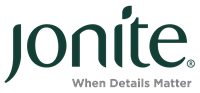 SECTION 12 93 00 – STEET BENCHESSPECIFIER NOTE: THESE SPECIFICATIONS WERE CURRENT AT THE TIME OF PUBLICATION BUT ARE SUBJECT TO CHANGE AT ANY TIME WITHOUT NOTICE.  PLEASE CONFIRM THE ACCURACY OF THESE SPECIFICATIONS WITH THE MANUFACTURER AND/OR DISTRIBUTOR PRIOR TO CONSTRUCTION OR INSTALLATION.GUIDE SPECIFICATIONS:THIS GUIDE SPECIFICATION IS WRITTEN ACCORDING TO THE CONSTRUCTION SPECIFICATIONS INSTITUTE (CSI) FORMATS, INCLUDING MASTERFORMAT®, SECTIONFORMAT™, AND PAGEFORMAT™.CAREFULLY REVIEW AND EDIT THIS SECTION TO MEET THE REQUIREMENTS OF THE PROJECT, LOCAL BUILDING CODE AND AUTHORITIES HAVING JURISDICTION. COORDINATE THIS SECTION WITH OTHER SPECIFICATION SECTIONS AND DRAWINGS.DELETE ALL "SPECIFIER NOTES" WHEN EDITING THIS SECTION.GENERALCONDITIONS AND REQUIREMENTSThe General Conditions, Supplementary Conditions, and Division 01 – General Requirements apply.SECTION INCLUDES Section 12 93 00 – Street benches of the following types:***********************************************************************************************************************
SPECIFIER NOTES: DELETE OPTIONS THAT ARE NOT REQUIRED FOR THIS PROJECT.***********************************************************************************************************************BR.SS.RELATED SECTIONSSection 12 58 83 – Custom Residential Furniture.Section 12 67 23 – Benches.Section 12 40 00 – Furnishing and Accessories. Section 12 93 43 – Site Seating and Tables.REFERENCES*********************************************************************************************************************************************
SPECIFIER NOTES: RETAIN ONLY THOSE REFERENCES THAT ARE REQUIRED AFTER THE SECTION IS EDITED*********************************************************************************************************************************************Reference StandardsAmericans with Disabilities Act (ADA).ASTM International (ASTM):ASTM B117: Standard Practice for Operating Salt Spray (Fog) Apparatus. ASTM C1371: Standard Test Method for Determination of Emittance of Materials Near Room Temperature Using Portable Emissometers.ASTM D543: Standard Practices for Evaluating the Resistance of Plastics to Chemical Reagents,ASTM D790: Standard Test Methods for Flexural Properties of Unreinforced and Reinforced Plastics and Electrical Insulating Materials.  ASTM E903: Standard Test Method for Solar Absorptance, Reflectance, and Transmittance of Materials Using Integrating Spheres.ASTM E1980: Standard Practice for Calculating Solar Reflectance Index of Horizontal and Low-Sloped Opaque Surfaces,International Organization for Standardization (ISO):ISO 9001:2015: Quality Management System Certificate Number FS 73051. ISO 14001:2015: Environmental Management System Certificate Number EMS 670579.Singapore Standards (SS): SS485:2011: Specifications for Slip Resistance Classification of Public Pedestrian Surface Materials. SS245:1995: Specifications for Water Absorption.SUBMITTALSProduct Data:Submit manufacturer's shop drawings and maintenance instructions.Manufacturer Information: Provide overview literature describing the manufacturer’s overall scope of products.  Provide URL of the manufacturer’s website. The website must provide access to technical data, images, and general product information. Provide manufacturers shop drawings.Provide manufacturer’s guide specifications.QUALITY ASSURANCEQualifications: Manufacturer: Minimum of 20 years experience in the manufacturing of reinforced stone architectural products. Sustainability Standards Certifications. LEED: USGBC (United States Green Building Council): MR Credit 4: Recycled Content under LEED® (Leadership in Energy and Environmental Design). Singapore Green Building Product Certification: Product Leader (SGBP 2019-2728) from Singapore Environmental Council. Singapore Green Label Certification: 022-016-0270 Eco-Friendly Building Material from Singapore Environmental Council. United States Environmental Protection Agency: US EPA 1311 Toxicity Characteristic Leaching Procedure (PLCP) – Specifications for testing of inorganic contaminants. Heavy Metals Testing Standards: Heavy Metals Test Analysis: Specifications for Testing of Hazardous Substances.DELIVERY, STORAGE AND HANDLINGDelivery: Deliver materials to the installation site in manufacturer’s original packaging.  Storage: Store in a clean, dry location until installation. If grates are stored for prolonged periods on-site before use or installation, protect the grates from sunlight and rain.Handling: Handle products in accordance with the manufacturer’s instructions. Use provided lifting hooks for lifting high-performance grates. Care must be taken when lifting and moving grates.  Grates should not be dropped, thrown, or dragged.WARRANTY Manufacturer’s Warranty: Provide manufacturer’s standard limited warranty in effect at the date of purchase. Jonite® warrants that the Product is suitable for the purpose for which it was made for a period of one year from the date the commercial invoice and packing list issued by Jonite® is endorsed by the purchaser. For the avoidance of doubt, a purchaser means a person, firm, or corporation, jointly and severally if there is more than one, acquiring the Product from Jonite®.PRODUCTSMANUFACTURERSSpecified Manufacturer: Jonite®. Allentown, Pennsylvania. 484-224-2972. Email: info@Jonite®.com. Web: www.Jonite®.com.  *********************************************************************************************************************************************SPECIFIER NOTES: DELETE ONE OF THE FOLLOWING TWO PARAGRAPHS.*********************************************************************************************************************************************Substitutions: Not Permitted.  Requests for approved substitutions will be considered in accordance with provisions specified in Section 01 62 00 – Product Options.DESCRIPTION Jonite® Street Benches: Street benches composed of reinforced stone. Jonite®’s street benches are designed to be sleek, modern, and yet able to withstand the elements – rain, sun, sleet, snow, and more. These benches are ergonomically designed and versatile. They come in fully knock-down or pre-assembled systems to accommodate standard or customize components while being sturdy and cost-efective. These benches can be customized to create a new depth to your designs. In addition, the street benches have low-heat absorption. Sustainability: Street benches composed of at least 30 percent recycled materials. Core Materials: 95 percent agglomeration of natural stone substrates and mineral oxides formed under a proprietary vacuum and compression process.  Composed of a proprietary structural polymer hybrid system of a heterogeneous blend. Physical: Water Absorption: 0.09 percent. Slip Resistance Classification: Very low notational contribution of the floor surface to the risk of slipping when wet. Chemical Resistance: Achieved. Rust and Corrosion: Resistant.Finish: Natural stone matte. Colors: [Ivory white], [ Wacky white], [Rosy beige], [Desert beige], [Champagne yellow], [Terracotta red], [Teak brown], [Mocca brown], [Granite gray], [Ash gray], [Steel gray], [Slate gray], [Bamboo green], [Smoky green], [Charcoal black], [Ebony black], or [Color to be customized according to the sample submitted to the manufacturer]. Structural and Mechanical Properties: Tensile Strength: 8 to 25 Megapascal.  Compression Strength: 47.8 Megapascal. Flexural Strength: 21.1 Megapascal. Modulus of Elasticity: 20 to 40 Gigapascals.  Standard Density: 20 to 2400 Kilograms per cubic meter.Elongation at Rupture: 3 percent.  Thermal Coefficient of Expansion: 106C-1. Loading Specifications: 5KN – Strictly for pedestrian application.Reference Standards ADA compliant models comply with ADA.Complies with ASTM B117-11: Salt resistance.Complies with ASTM C1371-15: Determination of emittance. Complies with ASTM D543:2014: Chemical resistance. Complies with ASTM D790-92: Flexural properties. Complies with ASTM E903-20: Solar absorptance, reflectance, and transmittance. Complies with ASTM E1980: Solar Reflectance. Complies with ISO 9001: 2015: Quality Management Systems.Complies with ISO 14001:2015: Environmental Management Systems.Complies with: SS245:1995 Appendix F - Water Absorption Test. Complies with: SS485:2011: Slip Resistance.BR STREET BENCHES MATERIALSProduct Description: BR Street Benches manufactured by Jonite®: The BR series consists of street benches with ergonomic backing designed for the comfort of users. Available in 2-seater or 3-seater standard configurations.Product Basis of Design: BR Street Benches 21110: BR 300-2 SEATER.Width: 1150 millimeters (45.3 inches). Length: 823 millimeters (32.4 inches).Thickness: 780 millimeters (30.7 inches). Product Basis of Design: BR Street Benches 21111: BR 300-3 SEATER.Width: 1700 millimeters (66.9 inches). Length: 823 millimeters (32.4 inches).Thickness: 780 millimeters (30.7 inches). SS STREET BENCHES MATERIALSProduct Description: SS Street Benches manufactured by Jonite®: The SS series comprises of benches without backing, to provide uninterrupted sightlines, bringing the spotlight onto the natural surroundings. Available in 2 seating configurations.Product Basis of Design: SS Street Benches 21112: SS 210-2 SEATER.Width: 1150 millimeters (45.3 inches). Length: 638 millimeters (25.1 inches).Thickness: 447 millimeters (17.6 inches). Product Basis of Design: SS Street Benches 21113: SS 210-3 SEATER.Width: 1700 millimeters (66.9 inches). Length: 623 millimeters (24.5 inches).Thickness: 447 millimeters (17.6 inches). ACCESSORIESEmbossed Insignia: Contact Jonite® for custom embossed insignia.Maintenance Accessories:Repair Kit: Repair Kit is a proprietary epoxy putty filler for repair of gaps, cracks, and large chips. Colors: [Standard color: ____] or [Custom color]. Perform repairs on gaps, cracks, and large chips in accordance with manufacturer’s instructions.SealFix™ 103: A two-part epoxy mortar formulated for fixing Jonite® components such as L-Trimmers™.  It has high strength bonding, is impermeable, chemical-resistant, and suitable for dry fixing. Perform repairs on Jonite® components in accordance with manufacturer’s instructions.ArmorFix™ 108: All Jonite® products are impregnated with a coat of ArmorFix™ 108 for protection, strength, and wear resistance.  Apply ArmorFix™ 108 in accordance with manufacturer’s instructions.Kleansol™ 511: A proprietary algae and stain removal solution for Jonite® products.  Use Kleansol™ 511 in accordance with manufacturer’s instructions.Lifting Hooks: Recommended for lifting heavy-duty grates.EXECUTIONEXAMINATIONExamine Project conditions and completed Work and verify that the site is adequately prepared.Immediately correct all deficiencies and conditions which would cause improper execution of Work specified in this Section and subsequent Work.Proceeding with Work specified in this Section shall be interpreted to mean that all conditions were determined to be acceptable prior to start of Work.PREPARATIONClean the surface thoroughly before installation. Ensure the area is free of dirt and debris.Prepare the surface in accordance with manufacturer’s instructions.INSTALLATIONEnsure the installation site is cleaned and prepared.Install in accordance with the manufacturer’s instructions and recommendations.Install street benches after danger of damage from construction traffic is passed. CLEANINGClean promptly after installation in accordance with the manufacturer’s instructions. Clear dust and debris frequently.Dislodge dirt and grime with a high-pressure water jet spray. Use soap-less cleaners, mild soap, or neutral pH detergent, clean water, and a non-metal scrub brush. Remove stains with Kleansol™ 511.  Apply Armorfix™ 108 after the street benches is dry.Do not use harsh cleaning materials like an acid wash as this can damage the street benches. Repair or replace the product if damaged. PROTECTION Protect street benches in accordance with the manufacturer’s instructions.Perform regular visual checks of street benches. Ensure street benches are not structurally compromised and there are no visible cracks.Do not expose street benches to: Heavy cleaning chemicals. Cement. Do not use street benches as structural elements. Do not permit street benches to contact construction debris, masonry, gravel, or organic material. Do not wash flooring with chemicals and permit waste to flow through street benches. Cleaning Adjacent Floors:Remove street benches systematically to prevent confusion by stacking on raised timber or bricks. Place street benches back only when floors are clean and dry. END OF SECTION